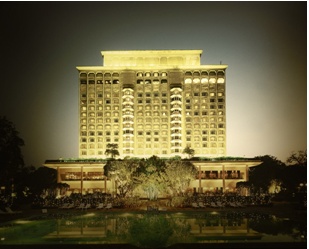                          Check-in –21st Feb’19						     Check-out – 25th Feb’19The current tax structure on residential rooms (Subject to change):  A GST of 28% is applicable per night per room on the above rates.Réservation Détails**charges applyReservation GuaranteePersonal Information ** Due to our heightened security measures the below mentioned details are mandatory and required prior to arrivalTerms and Conditions:Rooms will be confirmed only against charge on your approved credit card / Bank Transfer or cash for booked nights. Request you to share your copy of your credit card.Hotel is holding rooms on a confirmed basis until 21st Jan 2019 post which the rooms will be subject availability on a Best Available rate.Check In/Check Out PolicyCheck-in time is 1400 hours and check out time is 1200 hours. The early check-in before 1200 hours and late departures beyond 1400hrs will be charged 50% of the applicable rate.The early check-in before 1000 hours and late departures beyond 1700hrs will be charged 100% of the applicable rate.Cancellation Policy100% retention charge will be applicable for full nights as booked if cancelled post 21st Jan 219.I have read the above terms and conditions and accept them.Room CategoriesSpecial Rate in INR (Per Room Per Night)Special Rate in INR (Per Room Per Night)Room Rate InclusionsSingle OccupancyDouble OccupancyDeluxe Rooms11,500+ Taxes13,000 + TaxesAccommodation on per room per night basis Complimentary buffet breakfast Machan (24 hours international eatery).Last Name Last Name First NameFirst NameCheck-in DateCheck-in DateArrival Flight *Arrival Flight *ETA: ETA: Check-out DateCheck-out DateDeparture FlightDeparture FlightETD : ETD : Please mark ‘Yes’ as appropriate* Please book your reservation from a night prior to ensure room on arrival if the arrival flight lands in New Delhi post 0000 hours (midnight).Please mark ‘Yes’ as appropriate* Please book your reservation from a night prior to ensure room on arrival if the arrival flight lands in New Delhi post 0000 hours (midnight).Please mark ‘Yes’ as appropriate* Please book your reservation from a night prior to ensure room on arrival if the arrival flight lands in New Delhi post 0000 hours (midnight).Please mark ‘Yes’ as appropriate* Please book your reservation from a night prior to ensure room on arrival if the arrival flight lands in New Delhi post 0000 hours (midnight).Please mark ‘Yes’ as appropriate* Please book your reservation from a night prior to ensure room on arrival if the arrival flight lands in New Delhi post 0000 hours (midnight).Please mark ‘Yes’ as appropriate* Please book your reservation from a night prior to ensure room on arrival if the arrival flight lands in New Delhi post 0000 hours (midnight).Please mark ‘Yes’ as appropriate* Please book your reservation from a night prior to ensure room on arrival if the arrival flight lands in New Delhi post 0000 hours (midnight).Please mark ‘Yes’ as appropriate* Please book your reservation from a night prior to ensure room on arrival if the arrival flight lands in New Delhi post 0000 hours (midnight).Please mark ‘Yes’ as appropriate* Please book your reservation from a night prior to ensure room on arrival if the arrival flight lands in New Delhi post 0000 hours (midnight).Please mark ‘Yes’ as appropriate* Please book your reservation from a night prior to ensure room on arrival if the arrival flight lands in New Delhi post 0000 hours (midnight).Room TypeRoom TypeRoom TypeAirport Transfers**Airport Transfers**Airport Transfers**Airport Transfers**PreferencesPreferencesPreferencesSingle Room Pick up required Pick up required Smoking RoomSmoking RoomDouble RoomDrop requiredDrop requiredNon Smoking RoomNon Smoking RoomExtra Bed** (except Taj Club rooms)Not RequiredNot RequiredAny other (diet, allergies etc)Any other (diet, allergies etc)The reservation will be held guaranteed only on receipt of a Credit Card Number or entire stay advance deposit.The reservation will be held guaranteed only on receipt of a Credit Card Number or entire stay advance deposit.The reservation will be held guaranteed only on receipt of a Credit Card Number or entire stay advance deposit.Guaranteed by AMEX     Diners    JCB    MasterCard    Visa AMEX     Diners    JCB    MasterCard    VisaCardholder’s NameStart Date: Credit Card NumberExpiry Date: Passport Details (A scanned copy or photo copy of passport to be enclosed)Passport Details (A scanned copy or photo copy of passport to be enclosed)Visa Details (A scanned copy or photo copy of visa to be enclosed)Visa Details (A scanned copy or photo copy of visa to be enclosed)NationalityVisa NumberPassport NumberVisa Type (Corporate/Leisure)Issuing AuthorityVisa Entry Type (Single/Multiple)Date of BirthPlace of IssueDate of IssueDate of IssueDate of ExpiryDate of ExpiryEmployment/Business DetailsEmployment/Business DetailsName of OrganizationDesignationAddressPhoneFaxEmailGuest signature:Date: 